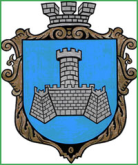 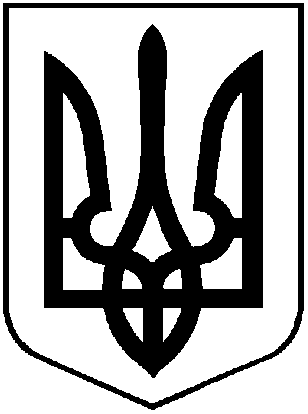 ХМІЛЬНИЦЬКА    МІСЬКА   РАДАВІННИЦЬКОЇ   ОБЛАСТІВИКОНАВЧИЙ   КОМІТЕТ	Від  ___ __________   2023 р.                                                     № _____    Про затвердження Плану заходів Відділу культури і туризму Хмільницької  міської   ради з 8 вересня по 1 жовтня 2023 рокуРозглянувши, поданий Відділом культури і туризму Хмільницької міської ради, План заходів з 8 вересня  по 1 жовтня 2023 року, керуючись ЗУ «Про затвердження Указу Президента України «Про введення воєнного стану в Україні» від 24.02.2022 року №64/2022 (зі змінами) та ЗУ «Про місцеве самоврядування в Україні», виконком міської радиВ И Р І Ш И В:Затвердити План заходів Відділу культури і туризму Хмільницької  міської ради з 8 вересня  по 1 жовтня 2023 року згідно з додатком.Контроль за виконанням цього рішення покласти на заступника міського голови з питань діяльності виконавчих органів міської ради А.В. Сташка.       Міський голова                                                  Микола ЮРЧИШИНДодатокдо рішення виконкому міської ради   від    ____. ____ .2023 року №_______План заходів Відділу культури і туризму Хмільницької міської радиз 8 вересня  по 1 жовтня 2023 року8 вересня (п’ятниця)14:00 Кінопанорама до Дня українського кіно «Дивись українське – твори майбутнє»                                                                                                                            Місце проведення: КЗ «Хмільницька публічна бібліотека» (абонемент для дорослих, І поверх) 14:00 Заняття з інформаційної грамотності «Дія. Освіта»                                         Місце проведення: КЗ «Хмільницька публічна бібліотека» (Інтернет-центр, І поверх)                                                     9 вересня (субота)13:00 Інформаційна година «Зі сторінки до сторінки презентуємо новинки»Місце проведення: КЗ «Хмільницька публічна бібліотека»(відділ обслуговування дітей, ІІ поверх)     17:00 День українського кіно (перегляд кінофільму)Місце проведення: КЗ «Будинок культури» (мала зала, ІІ поверх)13 вересня (середа)15:00 Час роздумів: «Мирна Земля – це затишок і тиша»Місце проведення: КЗ «Хмільницька публічна бібліотека» (відділ обслуговування дітей, ІІ поверх) 14 вересня (четвер)10:00 Екскурсійні мандрівки «Бібліотека: світ нових можливостей»                              Місце проведення: КЗ «Хмільницька публічна бібліотека» (Інтернет-центр, І поверх)15 вересня (п’ятниця)15:00 Заняття з інформаційної грамотності «Дія. Освіта»                                         Місце проведення: КЗ «Хмільницька публічна бібліотека» (Інтернет-центр, І поверх)15:00 Презентація квесту: «Хмільник близький кожному»Місце проведення: КЗ «Будинок культури» (Центр активності громадян, І поверх)16 вересня (субота)15:00 Творча майстерня до Дня миру «Створи власний голуб миру»                           Місце проведення: КЗ «Хмільницька публічна бібліотека» (абонемент для юнацтва, І поверх) 18 вересня (понеділок)15:00 Квест «Хмільник близький кожному»Місце проведення: Площа перед КЗ «Будинок культури» 19 вересня (вівторок)15:00 Майстер-клас «Рідне місто очима дітей»Місце проведення: КЗ «Будинок культури» (Центр активності громадян, І поверх)20 вересня  (середа)12:00 Бесіда-діалог «Є право, значить є надія»                                                                      Місце проведення: КЗ «Бібліотека для дорослих» (відділ обслуговування дітей, ІІ поверх)    14:00 Відкриття  виставки " Моє місто у спогадах" до дня містаМісце проведення: КЗ "Історичний музей м. Хмільника"15:00 Квест «Хмільник близький кожному»Місце проведення: Площа перед КЗ «Будинок культури» 21 вересня  (четвер)12:00 Показ документального фільму про права людини Docudays UA                                                     Місце проведення: КЗ «Хмільницька публічна бібліотека» (Інтернет-центр,  І поверх)18:00 Молодіжно-патріотичний вечір «Ми за мир» Місце проведення: Міський парк культури ім. Т.Г. Шевченка  (захід буде проводитись за сприятливих погодних умов) 15:00 Майстер клас з виготовлення голубів мируМісце проведення: КЗ «Будинок культури» (Центр активності громадян, І поверх)22 вересня (п’ятниця)9:00 Екскурсія «Хмільник прадавній і сучасний» Місце проведення: КЗ «Хмільницька публічна бібліотека»      14:00 Арт-зустріч «Творчість, якою живу» (М. Громов) в рамках засідання любительського об’єднання «Читацьке коло» (до Дня міста)                                                                                           Місце проведення: КЗ «Хмільницька публічна бібліотека» (читальний зал , І поверх) 15:00 Заняття з інформаційної грамотності «Дія. Освіта»                                                          Місце проведення: КЗ «Хмільницька публічна бібліотека» (Інтернет-центр, І поверх)15:00 Вікторина «Відкрий для себе місто»Місце проведення: КЗ «Будинок культури» (Центр активності громадян, І поверх)26 вересня  (вівторок)15:00 Засідання євроклубу «Європлюс» «Мовне розмаїття Європи»  (до Європейського дня мов)                                                                                                           Місце проведення: КЗ «Хмільницька публічна бібліотека» (абонемент для юнацтва,  І поверх)28 вересня (четвер)9:30 Бібліотечний уїк-енд «Бібліотека – місце традицій, простір інновацій» (до Всеукраїнського дня бібліотек)                                                                                        Місце проведення: КЗ «Бібліотека для дорослих»  (читальний зал, І поверх) 10:00 Урочистості з нагоди Всеукраїнського дня бібліотек Місце проведення: КЗ «Будинок культури» (мала зала, ІІ поверх)                                               29 вересня (п’ятниця)14:00 Година-спомин «Бабин Яр – відгук пам’яті» (до Дня пам’яті жертв Бабиного Яру)                                                                                                                       Місце проведення: КЗ «Хмільницька публічна бібліотека» (абонемент для дорослих,  І поверх)30 вересня (субота) 	15:00 Дублер-шоу: «Бібліотекар на годину» (до Всеукраїнського дня бібліотек)                                                                                                                                                Місце проведення: КЗ «Хмільницька публічна бібліотека» (відділ обслуговування дітей, ІІ поверх)     15:00 відкриття виставки до Дня захисників і захисниць України «Уклін всім, хто край свій боронить»Місце проведення: КЗ "Історичний музей м. Хмільника"1 жовтня (неділя)9:00 Літературно-мистецька акція до Дня захисників і захисниць України «Благословення та земля, що має відданих синів» (онлайн) 15:00 «Караоке у парку на підтримку ЗСУ» до Міжнародного дня музикиМісце проведення: Міський парк культури ім. Т.Г. ШевченкаКеруючий справамивиконавчого комітетуміської ради                                                                          Сергій МАТАШ